PROGRAM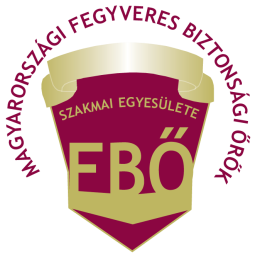 Fegyveres Biztonsági Őrségek XIII. Országos Konferenciája2021. október 28-29. Balatonföldvár2021. október 28.Levezető elnök:	 Peterdiné Árva Ilona09.10 - 09.15		Konferencia megnyitása: Szigeti Lajos elnök09.15 - 09.45	Fejlesztések az MVM Mátrai Energia Zrt. megújított fegyveres biztonsági őrségénél	Fizikai és Humánkockázati osztályvezető fegyveres biztonsági őrség parancsnoka09.45 -10.45	A biológia szerepe az erőszakos intézkedésekben.Farkas István r. dandártábornok rendőrségi főtanácsos NOK Főigazgató és Prof. Dr. Haller József 10.45 - 10.55		Kérdések10.55 - 11.20		Kávészünet11.20 - 11.50	A COVID 19 pandémiás időszak pszichés hatásai és kezelési lehetőségei a fegyveres testületek állományábanDr. Győrfi Ágnes klinikai szakpszichológus11.50 - 12.20	A Budapesti Rendőrfőkapitányság Tevékenység-irányító Központ munkájának bemutatása, „avagy ami a hétköznapokban nem látható”. Dr.Bató András r. alezredes büntetőjogi szakjogász főosztályvezető12.20 - 12.50	Az FBŐ és elődszervezetei történetének feldolgozása - egy projekt bemutatásaGiczi István MFBŐSZE alelnök biztonságtechnikai mérnök12.50 - 13.00 	 	Kérdések13.00 - 14.00		Ebéd14.00 - 14.30 	A fegyveres biztonsági őrség helye a hazai rendészeti struktúrábanDr. Lippai Zsolt r. alezredes mesteroktató Nemzeti Közszolgálati Egyetem Rendészettudományi Kar14.30 - 15.00 	Az arcfelismerés lehetőségei, veszélyei és korlátai - különös tekintettel a kritikus infrastruktúrák fizikai biztonságai rendszereiben játszott szerepéreProf. Dr. Kovács Tibor Óbudai Egyetem BGK tanszékvezető, egyetemi docens15.00 - 15.30	Nukleáris létesítmények fizikai védelmi gyakorlatainak típusai, végrehajtási módjai és az eddig tapasztalatokOrszágos Atomenergiai Hivatal Dr. Stefánka Zsolt főosztályvezető15.30 - 15.50             	Kávészünet15.50 - 16.20	A program, szervezés alatt16.20 - 16.50	Beszerzések alakulása és kálváriája a Védelmi Beszerzési Ügynö7kségen keresztül. (VBÜ Zrt.) ORFK elrendelő határozat kontra beszerzési eljárás elhúzódása.	Szigeti Lajos MFBŐSZE elnök18.30 - 	Vacsora, kötetlen program2021.október 29.  09.00 – 9.40 	Az új szakképzési rendszer. Mi lesz az OKJ után?Rácz György tű. ezredes tűzoltósági főtanácsos09.40 – 10.10 	Az EvoAld Guarding Beats személybiztonsági alkalmazásra!Szakszon Gábor értékesítési igazgató EVOAID Kft10.10.- 10.40            	Az e-learning technológiája, előnyei - az FBŐ e-learning portál                                 	Giczi István MFBŐSZE alelnök, biztonságtechnikai mérnök10.40.-11.00	   	Kávészünet11.00 – 11.30 	          	A Keszthelyi Helikon Kasténymúzeum fegyveres biztonsági   		         	őrségének bemutatkozása                                 	Nagy Károly őrségparancsnok11.30. – 12.00 	Biztonságérzet és biztonságtudatosságSzabó Lajos nyá. r. alez. biztonságtechnikai mérnök, oktatási szakértő12.00.- 12.15              	Tanácskozás bezárása    12.30			Ebéd